Decision-Making Progress overview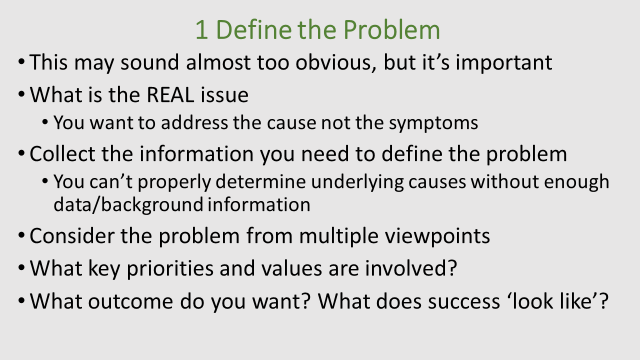 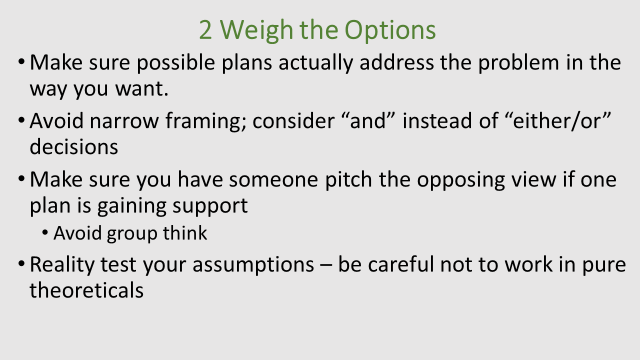 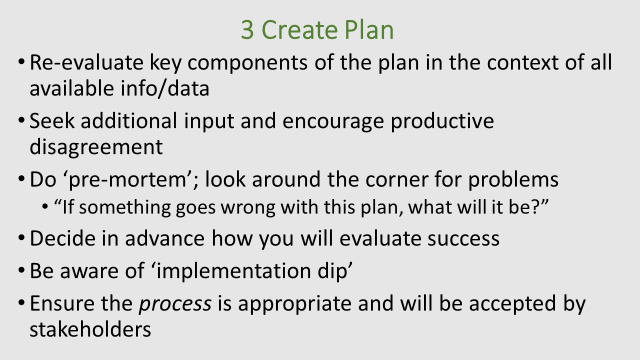 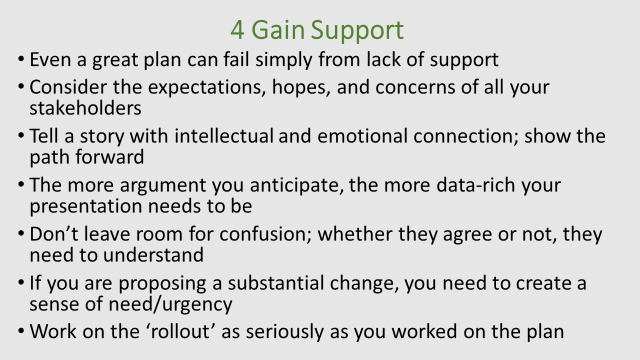 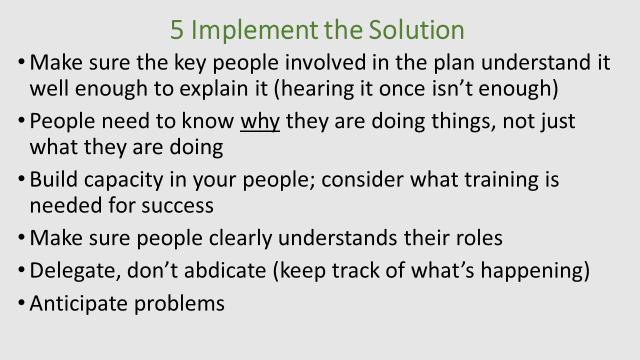 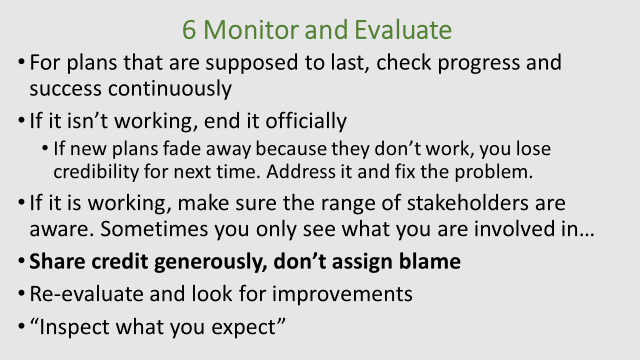 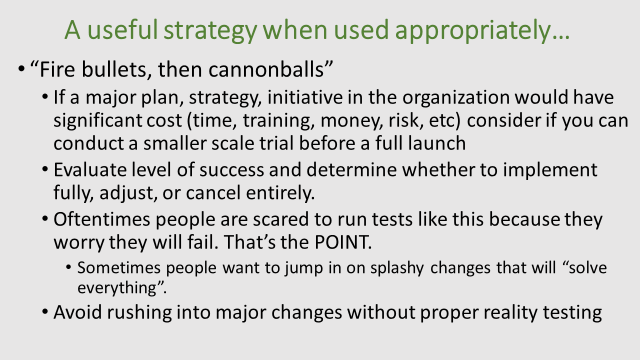 